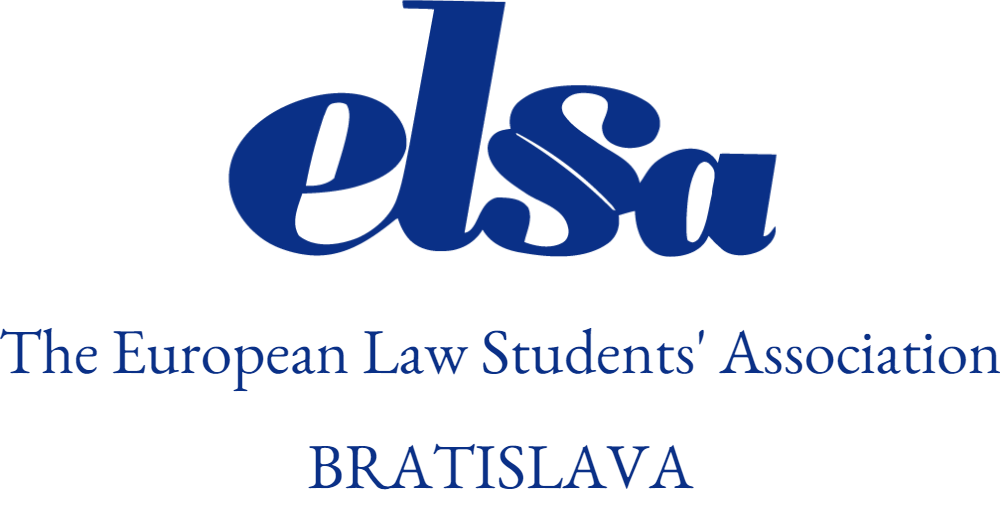 STANOVY EURÓPSKEHO ZDRUŽENIA ŠTUDENTOV PRÁVA KOŠICEv znení novely č. X/2018 prijatej Valným zhromaždením ELSA Košice dňa 02.10.2018 PREAMBULA ŠTUDENTI UNIVERZITY PAVLA JOZEFA ŠAFÁRIKA V KOŠICIACH, PRÁVNICKEJ FAKULTY,SYMPATIZUJÚCI MLADÍ PRÁVNICI A OSTATNÍ ŠTUDENTI SA V ZÁUJMEROZVOJA SVOJICH SCHOPNOSTÍ A PRISPIEVANIA K EURÓPSKEJ INTEGRÁCII,JEJ FUNDAMENTÁLNYM ZÁKLADOM A HODNOTOVÝM PILIEROM ROZHODLIPRIPOJIŤ K IDEOLOGICKÝM ZÁSADÁM EURÓPSKEHO ZDRUŽENIAŠTUDENTOV PRÁVA – ELSA A ZALOŽIŤ NA ICH ZÁKLADE LOKÁLNU SKUPINUTEJTO ORGANIZÁCIE.IDEOLOGICKÉ ZÁSADY ELSA Vízia Spravodlivý svet, v ktorom je rešpekt pre ľudskú dôstojnosť a kultúrnu rozmanitosť. Zmysel Prispievanie k právnemu vzdelávaniu, zlepšovaniu vzájomného porozumenia a prehlbovaniu spoločenskej zodpovednosti študentov práva, mladých právnikov a ostatných študentov. Cieľ Poskytovať študentom práva, mladým právnikom a ostatným študentom možnosť spoznávať iné kultúry a právne systémy v zmysle rozvíjania kritického dialógu a vedeckej spolupráce. Pomáhať študentom práva, mladým právnikom a ostatným študentom získavať medzinárodný rozhľad a odborné a profesijné schopnosti. Povzbudzovať študentov práva, mladých právnikov a ostatných študentov v konaní dobra pre spoločnosť. I. ČASŤ ZÁKLADNÉ USTANOVENIA Článok I Názov a sídlo Združenia Názov združenia je „Európske združenie študentov práva Košice“ (ďalej len „Združenie“). Skrátený názov Združenia je „ELSA Košice“. Autentický preklad názvu Združenia do anglického jazyka je „The European Law Students' Association Košice“. Názov Združenia v slovenskom jazyku a jeho autentický preklad do anglického jazyka sú rovnocenné, podrobnosti o ich používaní ustanoví vnútorný predpis Združenia. Všetky prípustné varianty loga Združenia tvoria prílohu týchto Stanov. Sídlo Združenia je Právnická fakulta Univerzity Pavla Jozefa Šafárika v Košiciach, Kováčska 30, 04075 Košice - Staré Mesto, Slovenská republika. Článok II Právne postavenie Združenia Združenie je právnickou osobou – občianskym združením. Združenie je dobrovoľnou, nezávislou, nestrannou a apolitickou organizáciou, združujúcou členov na základe spoločného záujmu. Združenie je členom Európskeho združenia študentov práva Slovensko so sídlom na Šafárikovom námestí 6 v Bratislave, ktoré je členom The European Law Students’ Association International so sídlom 239, Boulevard Général Jacques, Brusel v Belgickom kráľovstve. Združenie môže byť členom iných občianskych združení, zväzov a občianskych iniciatív. Združenie je oprávnené uzatvárať na dosahovanie svojich cieľov zmluvy o súčinnosti s inými občianskymi združeniami alebo inými právnickými osobami. Článok III Ciele Združenia Cieľom Združenia v zmysle Preambuly týchto Stanov je spolu s ostatnými organizáciami ELSA najmä: prispievať k právnemu vzdelávaniu, pestovať vzájomné porozumenie, podporovať spoločenskú zodpovednosť svojich členov a budovať širšie právne povedomie, vykonávať záujmovú, odbornú, vzdelávaciu a organizačnú činnosť v prospech študentov práva a mladých právnikov, podporovať rozvíjanie kontaktov so študentmi práva, a mladými právnikmi a ostatnými študentmi v rámci štruktúr ELSA aj mimo nich. II. ČASŤ ČLENSTVO Článok IV Vznik členstva Členom Združenia sa môže stať fyzická osoba, ktorá je študentom bakalárskeho, magisterského alebo doktorandského študijného programu v študijnom odbore právo alebo príbuznom odbore v dennej alebo externej forme štúdia na Univerzite Pavla Jozeda Šafárika v Košiciach, Právnickej fakulte  (ďalej len „PrF UPJŠ“). Členom združenia sa môže stať aj fyzická osoba, ktorá ukončila bakalárske, magisterské alebo doktorandské štúdium na PrF UPJŠ, najviac však do 15 mesiacov od ukončenia štúdia v danom študijnom programe. Fyzické osoby, ktoré nespĺňajú podmienky podľa odseku 1 a 2 môžu byť prijaté za člena ELSA Košice po schválení Výkonnou a Dozornou radou ELSA Košice. Členstvo v Združení vzniká prihlásenému zaplatením členského príspevku. Prihláseným sa rozumie osoba, ktorá podala písomnú alebo elektronickú prihlášku za člena Združenia a dosiaľ nezaplatila členský príspevok. Členský príspevok je splatný najneskôr 30 dní od podania prihlášky. Výkonná rada môže rozhodnúť o skrátení alebo predĺžení tejto lehoty. Výkonná rada môže dvojtretinovou väčšinou všetkých jej členov rozhodnúť o neprijatí uchádzača o členstvo za člena Združenia. Výkonná rada môže dvojtretinovou väčšinou všetkých jej členov rozhodnúť o odpustení členského poplatku z dôvodov hodných osobitného zreteľa. Výkonná rada môže dvojtretinovou väčšinou všetkých jej členov rozhodnúť o udelení čestného členstva aj fyzickej osobe, ktorej členstvo v zmysle týchto Stanov už zaniklo. Čestné členstvo nezakladá právo voliť alebo byť volený do orgánov Združenia. Článok V Práva a povinnosti členov Ak tieto Stanovy alebo Organizačný a rokovací poriadok ELSA Košice neustanovujú inak, člen Združenia, podľa Článku IV ods. 1 týchto Stanov, má právo najmä: zúčastňovať sa na Valnom zhromaždení a hlasovať na ňom, voliť a byť volený do orgánov Združenia, byť informovaný o činnosti Združenia, vyjadrovať sa k nej a podávať návrhy orgánom Združenia, požívať výhody členstva a čestného členstva v Združení.Člen Združenia podľa Článku IV ods. 2 a 3 má právo najmä: zúčastňovať sa na Valnom zhromaždení a hlasovať na ňom, voliť do orgánov Združenia, vymenovaný za riaditeľa s poradným hlasom vo Výkonnej rade, byť informovaný o činnosti Združenia, vyjadrovať sa k nej a podávať návrhy orgánom Združenia, požívať výhody, ktoré sú spojené s členstvom v Združení. Čestný člen Združenia má právo najmä: zúčastňovať sa na Valnom zhromaždení, byť informovaný o činnosti Združenia. Čestný člen nemôže:  zastávať žiadnu funkciu v rámci štruktúr Združenia, vykonávať úlohy štatutárneho orgánu Združenia, zastupovať Združenie navonok, konať a podpisovať v jeho mene. Všetci členovia Združenia sú povinní najmä: aktívne sa zúčastňovať na činnosti Združenia, platiť členské príspevky a svedomito si plniť všetky úlohy v Združení, ktoré im boli zverené, chrániť dobré meno Združenia, dodržiavať tieto Stanovy a vnútorné predpisy Združenia. Článok VI Zánik členstva Členstvo v Združení zaniká: smrťou člena, písomným oznámením o ukončení členstva v Združení, doručeným Výkonnej rade, uplynutím 15 mesiacov od ukončenia bakalárskeho, magisterského alebo doktorandského štúdia,  nezaplatením členského príspevku v stanovenom termíne, vylúčením člena Združenia Valným zhromaždením na návrh Výkonnej rady alebo 10 členov Združenia za právoplatné odsúdenie za trestný čin alebo závažné porušenie Stanov a vnútorných predpisov Združenia. Zánik členstva nezakladá právo odchádzajúceho člena na vrátenie členského príspevku. III. ČASŤ ORGÁNY A HOSPODÁRENIE ZDRUŽENIA Článok VII Orgány Združenia Orgány Združenia sú: Valné zhromaždenie, Výkonná rada, Dozorná rada, prezident, ktorý je štatutárnym orgánom Združenia. Článok VIII Valné zhromaždenie Valné zhromaždenie je najvyšším orgánom Združenia.  Právo zúčastniť sa a hlasovať na Valnom zhromaždení majú všetci členovia Združenia, pokiaľ tieto Stanovy neustanovujú inak. Valné zhromaždenie zasadá pravidelne dvakrát ročne, raz v zimnom semestri a raz v letnom semestri príslušného akademického roka. Riadne zasadnutie Valného zhromaždenia zvoláva prezident na základe rozhodnutia Výkonnej rady. Mimoriadne zasadnutie Valného zhromaždenia zvoláva prezident na základe rozhodnutia Výkonnej rady, alebo aspoň 10 členov Združenia. Prezident je oprávnený zvolať mimoriadne Valné zhromaždenie aj na základe vlastného rozhodnutia, ak na to nastali okolnosti hodné osobitného zreteľa.  Zvolanie zasadnutia Valného zhromaždenia sa oznamuje členom Združenia aspoň 15 dní pred jeho konaním vyvesením na verejne prístupnom mieste v budove PrF UPJŠ, elektronickou poštou alebo iným vhodným a v Združení bežne zaužívaným spôsobom. Valné zhromaždenie je uznášaniaschopné, ak je na jeho zasadnutí prítomná aspoň tretina členov Združenia, prípadne ak je na jeho zasadnutí prítomný taký počet členov, ktorý aspoň o jedného prevyšuje dvojnásobný počet zvolených členov Výkonnej rady, medzi ktorými je nadpolovičná väčšina zvolených členov Výkonnej rady a aspoň jeden člen Dozornej rady. Na prijatie platného uznesenia Valného zhromaždenia je potrebný súhlas nadpolovičnej väčšiny prítomných členov. Na zvolenie a odvolanie člena Výkonnej rady a Dozornej rady je potrebný súhlas nadpolovičnej väčšiny prítomných členov. Valné zhromaždenie najmä: prijíma stanovy Združenia a vnútorné predpisy Združenia a ich zmeny, volí a odvoláva členov Výkonnej rady a Dozornej rady, prerokúva správu o činnosti a správu o hospodárení Združenia rozhoduje o vylúčení člena Združenia, stanovuje výšku členského príspevku, uznáša sa na zániku Združenia dobrovoľným rozpustením. Zo zasadnutia Valného zhromaždenia sa do 14 dní od jeho konania vyhotoví zápisnica. Podrobnosti o zvolávaní a rokovaní Valného zhromaždenia ustanoví Organizačný a rokovací poriadok Valného zhromaždenia ELSA Košice.  Článok IX Výkonná rada Výkonná rada je výkonným orgánom Združenia. Za svoju činnosť je zodpovedná Valnému zhromaždeniu. Výkonnú radu tvorí: prezident, generálny tajomník, pokladník, viceprezident pre marketing (VP MKT), viceprezident pre akademické aktivity (VP AA), viceprezident pre semináre a konferencie (VP S&C), viceprezident pre program študentských výmenných stáží (VP STEP). Členov Výkonnej rady volí a odvoláva Valné zhromaždenie spomedzi členov Združenia v zmysle Článku IV ods. 1. Členstvo vo Výkonnej rade je nezlučiteľné s členstvom v Dozornej rade a v orgánoch iných lokálnych skupín ELSA. Kumulované zastávanie funkcie člena Výkonnej rady ELSA Košice a Výkonnej rady ELSA Slovensko je možné len v prípade, ak to Stanovy ELSA Slovensko umožňujú. Návrh na zvolenie člena Výkonnej rady podáva aspoň päť členov Združenia. Návrh na odvolanie člena Výkonnej rady podáva aspoň desať členov Združenia.  Funkčné obdobie členov Výkonnej rady je jeden rok a začína sa 1. augusta, ak Valné zhromaždenie nerozhodne inak. Člen Výkonnej rady sa môže svojej funkcie vzdať písomným oznámením, doručeným Výkonnej rade. Na zánik funkcie člena Výkonnej rady sa v prípade potreby primerane použijú ustanovenia Článku VI týchto Stanov. Výkonná rada sa schádza minimálne raz za mesiac. Stretnutia Výkonnej rady zvoláva prezident z vlastného podnetu alebo na návrh ktoréhokoľvek člena Výkonnej rady, člena Dozornej rady alebo na návrh aspoň piatich členov. Fyzické stretnutie Výkonnej rady je v opodstatnených prípadoch možné nahradiť využitím diaľkových komunikačných prostriedkov zabezpečujúcich prenos obrazu a zvuku tak, aby žiaden člen Združenia nebol ukrátený na jeho právach. O takto realizovanom stretnutí Výkonnej rady sa vyhotoví zápisnica, ktorú vlastnoručným podpisom overí prezident, generálny tajomník a člen Dozornej rady. Výkonná rada je uznášaniaschopná, ak je na jej stretnutí prítomná nadpolovičná väčšina   všetkých jej zvolených členov. Na prijatie platného rozhodnutia Výkonnej rady je potrebný súhlas nadpolovičnej väčšiny prítomných členov s právom hlasovať na zasadnutí Výkonnej rady, ak tieto Stanovy neurčujú inak. Prezident je štatutárnym orgánom Združenia, zastupuje Združenie navonok, koná a podpisuje sa v jeho mene, riadi a organizuje činnosť Výkonnej rady. Prezident môže v odôvodnených prípadoch všeobecne alebo pre osobitný prípad splnomocniť iného člena Výkonnej rady, aby vykonával jeho právomoci v celom rozsahu alebo v ich časti. Generálny tajomník zabezpečuje vnútorný chod Združenia, vedie zoznam členov Združenia a ostatnú administratívu. V prípade potreby, neobsadenia alebo uprázdnenia funkcie prezidenta vykonáva funkciu prezidenta v zmysle čl. IX ods. 9 týchto Stanov generálny tajomník. Pokladník vedie účtovníctvo Združenia a spravuje financie a majetok Združenia. Viceprezident pre akademické aktivity, viceprezident pre semináre a konferencie, viceprezident pre program študentských výmenných stáží a viceprezident pre marketing zabezpečujú prácu Združenia v jednotlivých oblastiach jeho činnosti. Postavenie a úlohy jednotlivých viceprezidentov v rámci organizačnej štruktúry Združenia bližšie upravuje Organizačný a rokovací poriadok Združenia.  Ak nie je funkcia niektorého člena Výkonnej rady obsadená alebo sa počas funkčného obdobia uprázdni, zodpovedajú členovia Výkonnej rady za túto oblasť spoločne. Celkový počet členov Výkonnej rady však nesmie byť nižší ako štyri. Výkonná rada môže pozastaviť vykonávanie funkcie niektorého zo svojich členov, pokiaľ si viac ako dva mesiace neplní svoje povinnosti vyplývajúce z týchto Stanov alebo vnútorných predpisov Združenia, alebo inak ohrozuje činnosť Výkonnej rady, a poveriť výkonom jeho funkcie iného člena Združenia až do najbližšieho zasadnutia Valného zhromaždenia.  Výkonná rada môže v priebehu svojho funkčného obdobia vymenovať riaditeľa pre určitú oblasť činnosti Združenia. Riaditeľ sa zúčastňuje na schôdzach Výkonnej rady s poradným hlasom. Podrobnejšiu úpravu postavenia a úloh riaditeľov obsahujú príslušné vnútorné predpisy Združenia. Výkonná rada najmä: riadi činnosť Združenia v čase, keď nezasadá Valné zhromaždenie, pripravuje plán činnosti a správu o činnosti Združenia, rozhoduje o predĺžení alebo skrátení lehoty podľa Článku IV odseku 4 týchto Stanov, dvojtretinovou väčšinou hlasov zvolených funkcionárov rozhoduje o neprijatí uchádzača o členstvo za člena Združenia, dvojtretinovou väčšinou hlasov zvolených členov rozhoduje o udelení členstva podľa Článku IV ods. 3, dvojtretinovou väčšinou hlasov zvolených členov sa uznáša na udelení čestného členstva. Zo schôdze Výkonnej rady sa do 7 dní od jej konania vyhotoví zápisnica.  Podrobnosti o voľbe a odvolaní členov Výkonnej rady a o rokovaní Výkonnej rady určia príslušné vnútorné predpisy Združenia.  Článok X Dozorná rada Dozorná rada je kontrolným orgánom Združenia. Za svoju činnosť je zodpovedná Valnému zhromaždeniu.  Dozorná rada sa skladá z troch členov, ktorí si spomedzi seba volia predsedu. Členov Dozornej rady volí a odvoláva Valné zhromaždenie spomedzi členov Združenia v zmysle Článku IV ods. 1. Členstvo v Dozornej rade je nezlučiteľné s členstvom vo Výkonnej rade. Návrh na zvolenie člena Dozornej rady podávajú aspoň piati členovia Združenia. Návrh na odvolanie člena Dozornej rady podáva aspoň desať členov združenia.  Funkčné obdobie Dozornej rady je jeden rok a začína sa 1. augusta, ak Valné zhromaždenie nerozhodne inak.  Dozorná rada sa schádza podľa potreby. Schôdzu Dozornej rady zvoláva ktorýkoľvek z jej členov. Dozorná rada sa zíde tiež do 14 dní odvtedy, kedy jej bol predložený podnet na podanie výkladu Stanov alebo vnútorných predpisov Združenia. Dozorná rada je uznášaniaschopná, ak je na jej schôdzi prítomná nadpolovičná väčšina jej členov. Na prijatie platného nálezu Dozornej rady je potrebný súhlas nadpolovičnej väčšiny prítomných členov. Dozorná rada najmä: kontroluje hospodárenie Združenia, kontroluje dodržiavanie Stanov a vnútorných predpisov Združenia, podáva autoritatívny výklad Stanov a vnútorných predpisov Združenia, môže pozastaviť rozhodnutie Výkonnej rady, ak je v rozpore so Stanovami, vnútornými predpismi Združenia, Stanovami a vnútornými predpismi ELSA Slovensko a Stanovami a vnútornými predpismi ELSA International a predložiť ho na schválenie Valnému zhromaždeniu na jeho najbližšej schôdzi. Zo schôdze Dozornej rady sa do 14 dní od jej konania vyhotoví zápisnica. Na voľbu a odvolanie člena Dozornej rady sa primerane použijú ustanovenia Organizačného a rokovacieho poriadku. Článok XI Hospodárenie Združenia Združenie je neziskovou organizáciou. Združenie hospodári s hnuteľným a nehnuteľným majetkom. Zdrojmi majetku Združenia sú: a) členské príspevky, dary fyzických osôb a právnických osôb, dotácie a granty, príjmy z činností, uskutočňovaných pri napĺňaní cieľov Združenia. Výnosy z majetku Združenia môžu byť použité len na podporu cieľov Združenia.  Združenie hospodári podľa ročného rozpočtu. Hospodársky rok sa začína 1. augusta a končí sa 31. júla kalendárneho roku.  Článok XII Vnútorné predpisy Združenia Vnútorné predpisy Združenia sú: Organizačný a rokovací poriadok, uznesenia Valného zhromaždenia, rozhodnutia Výkonnej rady, nálezy Dozornej rady. Vnútorné predpisy Združenia musia byť v súlade s týmito Stanovami, Stanovami a vnútornými predpismi ELSA Slovensko a Stanovami a vnútornými predpismi ELSA International. IV. ČASŤ ZÁVEREČNÉ USTANOVENIA  Článok XIII Zánik Združenia Združenie zaniká: rozhodnutím Ministerstva vnútra Slovenskej republiky, uznesením Valného zhromaždenia o zániku Združenia dobrovoľným rozpustením. Ak Valné zhromaždenie rozhodne o zániku Združenia dobrovoľným rozpustením, rozhodne súčasne o majetkovom vysporiadaní a určí likvidátora. Článok XIV Zrušovacie, prechodné a záverečné ustanovenia Zrušujú sa doterajšie Stanovy ELSA Košice. Členovia Združenia, členovia Výkonnej rady a členovia Dozornej rady, prijatí, zvolení a vymenovaní podľa Stanov ELSA Košice v doterajšom znení, sa považujú za členov Združenia, členov Výkonnej rady a členov Dozornej rady, prijatých a zvolených podľa týchto Stanov.Tieto Stanovy, schválené Valným zhromaždením dňa 02. októbra 2018, nadobúdajú platnosť dňom ich schválenia.PRÍLOHA Logo Združenia vo všetkých vyhotoveniach 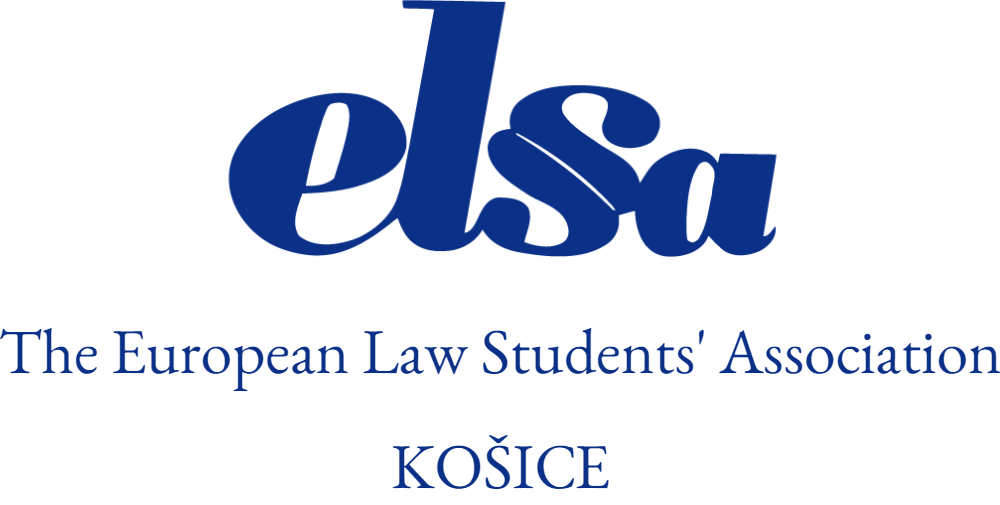 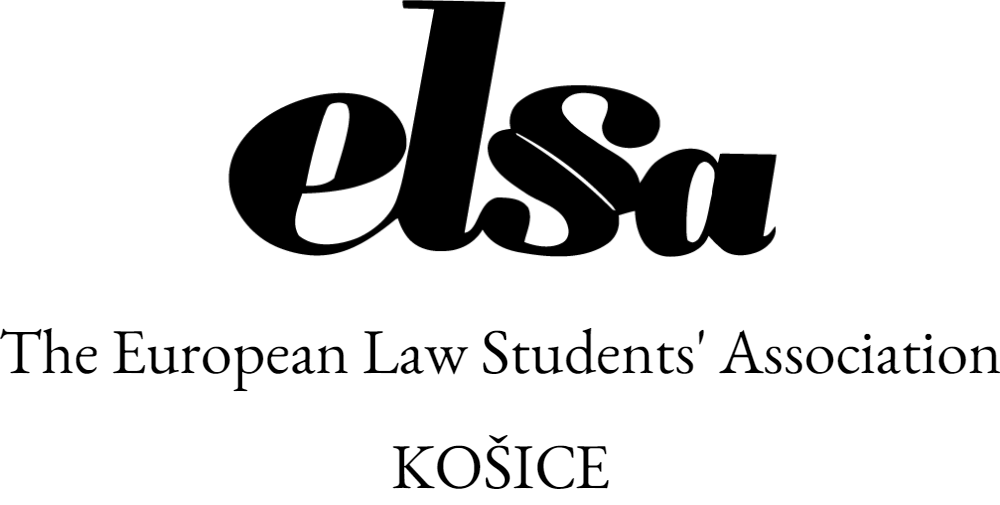 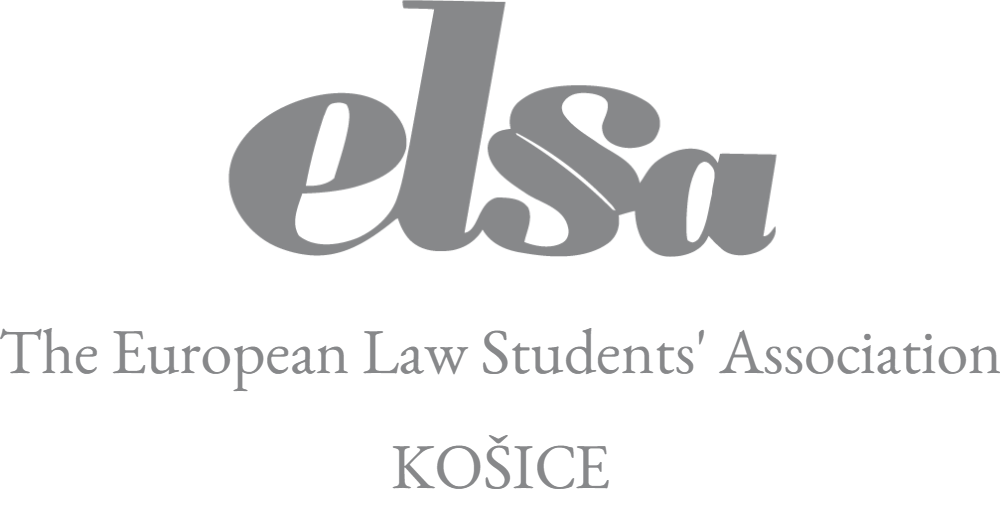 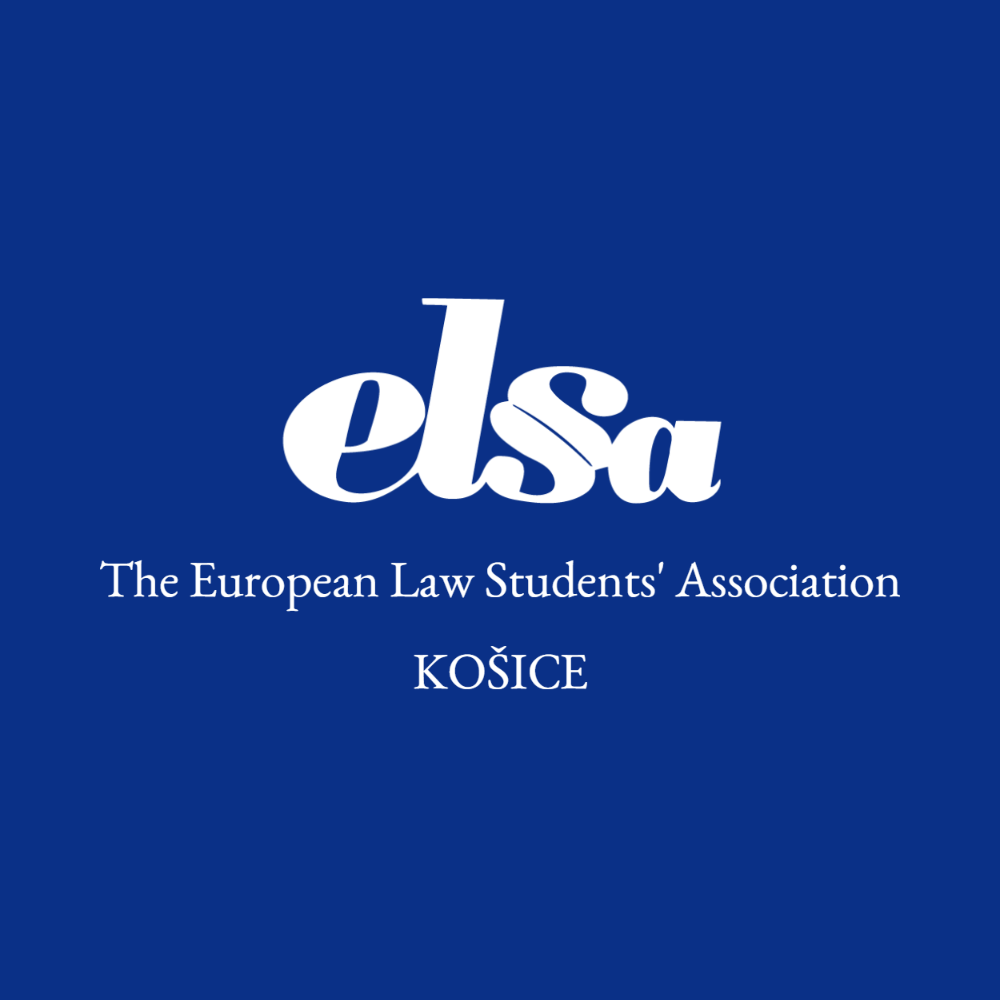 